Sucha - 2c4, Bystra -4c6TEMAT: PRZEWROTY TRÓJDŹWIĘKU MOLOWEGOPrzewroty trójdźwięku molowego otrzymujemy w ten sam sposób jak w durowym (sprawdź ostatnie zajęcia - przewroty trójdźwięku durowego).Rys. 1 (przepisz do zeszytu)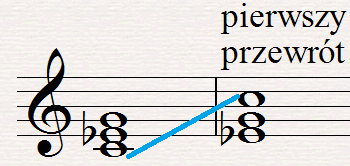 Oraz drugi przewrót:Rys. 2 (przepisz do zeszytu)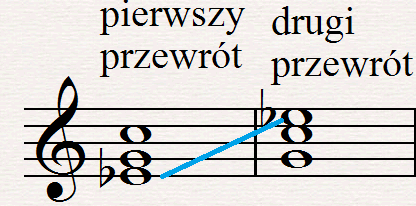 Budowa:Oznaczenia:Rys. 3 (przepisz do zeszytu)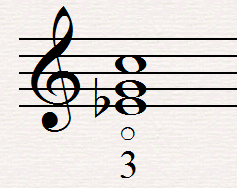 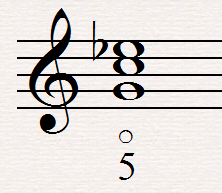 pierwszy przewrót      drugi przewrótI znowu mamy kwarty. W pierwszym przewrocie na górze, w drugim na dole - tak samo jak w trójdźwięku durowym. Zwróć uwagę, że w pierwszym przewrocie molowego jest na początku tercja wielka, mimo, że zawsze uczyliśmy się, że jest na dole tercja mała. W przewrocie jest jednak inaczej.ZADANIA DO WYKONANIA1) Zbuduj trójdźwięk molowy od f w postaci zasadniczej i w przewrotach według instrukcji powyżej. Podpisz je odpowiednimi symbolami. 2. Wysłuchaj i wpisz (o,o3, lub o5). Plik znajduje się na stronie szkoły "przewroty_molowego_2c4"Wskazówki do zad 2: przy słuchaniu przewrotów zwracamy uwagę, gdzie jest umieszczona kwarta. Postać zasadnicza - ma tylko tercje (np. Czerwone jabłuszko)Pierwszy przewrót - kwarta jest na górzeDrugi przewrót - kwarta jest na doleZadania i notatkę z tej lekcji przesyłamy do 27.05.2020na adres ksamsucha@gmail.comW razie pytań, niejasności, problemów proszę pisać.Marcin MalinowskiI przewrót molowegoBudowa: 3+4                    [4 półtony+ 5 półtonów]II przewrót molowegoBudowa: 4+ 3>                 [5 półtonów+3półtony]12345678910